Draga djeco i roditelji!Zadaci za današnji dan nalaze se ovdje. S obzirom da nam dolazi Uskrs zadaće nemate. Zajedno s obitelji                                           pogledajte igrokaz i možete se, ako želite, zabaviti izrađujući uskrsnog zeca.odmorite se i vidimo se u utorak, 06.04.2021. Želim vam svima sretan Uskrs!Zadatak - pogledajte igrokaz na linku.USKRSNI MEDOZadatak – Izrada uskrsnog zecaTuljac obojajte kojom bojom želite, izrezite dva kartona za duge uši. Lice možete nacrtati ili nalijepiti. Očiizrezati iz kolaža ili kartona. Za brkove uzmite običnu ili dlakavu žicu. Tko želi može nacrtati i odjeću. Neka djeca odluče kakav će biti njihov uskrsni zec, ali najvažnije je druženje i zabava!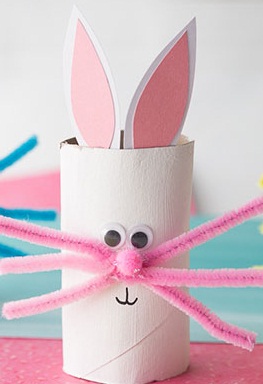 